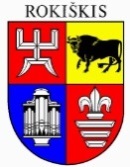 ROKIŠKIO rajono savivaldybėS TARYBASPRENDIMASDĖL ROKIŠKIO RAJONO SAVIVALDYBĖS TARYBOS 2023 M. GEGUŽĖS 25 D. SPRENDIMO NR. TS-151 „DĖL ROKIŠKIO RAJONO VERSLO PLĖTROS KOMISIJOS NUOSTATŲ PATVIRTINIMO“ PAKEITIMO2024 m. vasario 15 d. Nr. TS-30RokiškisRokiškio rajono savivaldybės taryba nusprendžia:Pakeisti ir papildyti Rokiškio rajono verslo plėtros komisijos nuostatus (toliau – nuostatai), patvirtintus Rokiškio rajono savivaldybės tarybos 2023 m. gegužės 25 d. sprendimu Nr. TS-151 „Dėl Rokiškio rajono verslo plėtros komisijos nuostatų patvirtinimo“:1) Pakeisti 2.1 papunktį ir išdėstyti jį taip:„2.1. Komisiją sudaro 14 narių iš šių institucijų:“;2) Pakeisti 2.1.2 papunktį ir išdėstyti jį taip:„2.1.2. Rokiškio rajono savivaldybės administracijos (3 atstovai, iš kurių 1 administruoja BC „Spiečius“ veiklas Rokiškyje);“;3) Išbraukti 2.1.5 papunktį „LR Seimo narys (1 atstovas);“;4) Buvusius 2.1.7–2.1.9 papunkčius atitinkamai laikyti 2.1.5 –2.1.7 papunkčiais;5) Pakeisti 2.2 papunktį ir išdėstyti jį taip:„2.2. Komisijos veiklai vadovauja komisijos pirmininkas. Jo nesant, komisijos darbui vadovauja komisijos pirmininko pavaduotojas.“;6) Papildyti 2.3. papunkčiu ir išdėstyti jį taip:„2.3. Komisijos pirmininku gali būti skiriamas tik nepriekaištingos reputacijos, kaip ji yra apibrėžta Lietuvos Respublikos vietos savivaldos įstatymo 11 straipsnyje, tarybos narys.“;7) Buvusius 2.3–2.4 papunkčius atitinkamai laikyti 2.4–2.5 papunkčiais;8) Papildyti 5.6 papunkčiu ir išdėstyti jį taip:„5.6. Komisijos posėdžių metu daromas vaizdo ir garso įrašas. Komisijos posėdžiai transliuojami tiesiogiai. Komisijos posėdžių protokolai saugomi Savivaldybės administracijoje, vadovaujantis dokumentų saugojimą reglamentuojančiais teisės aktais ir skelbiami viešai Savivaldybės interneto svetainėje. Komisijos posėdžių vaizdo ir garso įrašai teisės aktų nustatyta tvarka saugomi informacinėse laikmenose ir skelbiami viešai savivaldybės interneto svetainėje.“;9) Buvusį 5.6 papunktį atitinkamai laikyti 5.7 papunkčiu;10) Pakeisti buvusį 5.7 papunktį, laikyti jį 5.8 papunkčiu ir išdėstyti taip:„5.8. Komisijos nariai, kurie nėra savivaldybės tarybos nariai, komisijų posėdžių metu atleidžiami nuo tiesioginio darbo ar pareigų bet kurioje institucijoje, įstaigoje, įmonėje ar organizacijoje, išsaugant jiems darbo vietą ir už darbą savivaldybės tarybos sudaromose komisijose jiems apmokant Lietuvos Respublikos valstybės ir savivaldybių įstaigų darbuotojų darbo apmokėjimo ir komisijų narių atlygio už darbą įstatymo nustatyta tvarka.“;  11) Papildyti 5.9 papunkčiu ir išdėstyti jį taip: „5.9. Komisijos nariai inicijuoja verslo plėtojimą rajone, remdamiesi regiono ir rajono strateginiais plėtros planais, taip pat kitais su verslo plėtra susijusiais dokumentais.“Savivaldybės meras				            		Ramūnas GodeliauskasReda Ruželienė